Об утверждении плана нормотворческой деятельности администрации Староатайского сельского поселения Красночетайского района Чувашской Республики на первое полугодие 2022 годаВ целях повышения эффективности нормотворческой деятельности администрации Красночетайского сельского поселения Красночетайского района Чувашской Республики администрация Староатайского сельского поселения Красночетайского района Чувашской Республики постановляет:1. Утвердить План нормотворческой деятельности администрации Староатайского сельского поселения Красночетайского района Чувашской Республики на первое полугодие 2022 года (прилагается).2. Настоящее постановление подлежит официальному опубликованию в периодическом печатном издании «Вестник Староатайского сельского поселения».3. Контроль за исполнением настоящего постановления оставляю за собой.		Глава администрации сельского поселения		       	В.Н.ПариковаУТВЕРЖДЕНпостановлением администрацииСтароатайского сельского поселенияКрасночетайского района Чувашской Республикиот 11.04.2022 г. № 34 ПЛАНнормотворческой деятельности администрации Староатайского сельского поселения Красночетайского района Чувашской Республики на первое полугодие 2022 года.ЧĂВАШ РЕСПУБЛИКИХĔРЛĔ ЧУТАЙ   РАЙОНĚ 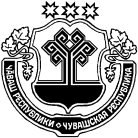 ЧУВАШСКАЯ  РЕСПУБЛИКА КРАСНОЧЕТАЙСКИЙ   РАЙОН  КИВ АТИКАССИЯЛ ПОСЕЛЕНИЙĚН АДМИНИСТРАЦИЙĚ ЙЫШĂНУ11.04.2022      34 №     Кив Атикасси ялĕ АДМИНИСТРАЦИЯСТАРОАТАЙСКОГО  СЕЛЬСКОГО ПОСЕЛЕНИЯ ПОСТАНОВЛЕНИЕ11.04.2022    № 34      деревня Старые Атаи№п/пНаименованиеСрок исполненияИсполнитель1.Утверждение муниципальных программ Староатайского сельского поселения Красночетайского района Чувашской РеспубликиВ течение периодаАдминистрация Староатайского сельского поселения Красночетайского района Чувашской Республики2.Внесение изменений в Устав для приведения в соответствие норм Федеральным и региональным законам.В течение периодаСобрание депутатов Староатайского сельского поселения Красночетайского района Чувашской Республики3.Разработка проектов нормативных правовых актов по вопросам, имеющим общественное и социально-экономическое значение для населения поселенияВ течение периодаАдминистрация Староатайского сельского поселения Красночетайского района Чувашской Республики4.О реализации мер по противодействию коррупцииВ течение периодаАдминистрация Староатайского сельского поселения Красночетайского района Чувашской Республики5.Подготовка проектов решений и материалов для рассмотрения на заседаниях Собрания депутатовВ течение периодаАдминистрация Староатайского сельского поселения Красночетайского района Чувашской Республики6.О присвоении адресов земельным участкамВ течение периодаАдминистрация Староатайского сельского поселения Красночетайского района Чувашской Республики7.О проведении месячника по благоустройству территории Староатайского сельского поселения Красночетайского района Чувашской РеспубликиапрельАдминистрация Староатайского сельского поселения Красночетайского района Чувашской Республики8.О проведении месячника пожарной безопасности на территории Староатайского сельского поселения Красночетайского района Чувашской РеспубликиапрельАдминистрация Староатайского сельского поселения Красночетайского района Чувашской Республики9.О мерах по подготовке к пожароопасному периоду 2022 года и мерах по предупреждению пожаров на территории Староатайского сельского поселения Красночетайского района Чувашской РеспубликиапрельАдминистрация Староатайского сельского поселения Красночетайского района Чувашской Республики10.Утверждение отчета об исполнении бюджета Староатайского сельского поселения Красночетайского района Чувашской Республики за 1 квартал 2022 годаапрельАдминистрация Староатайского сельского поселения Красночетайского района Чувашской Республики11.План нормотворческой деятельности администрации Староатайского сельского поселения Красночетайского района Чувашской Республики на второе полугодие 2022 годаиюньАдминистрация Староатайского сельского поселения Красночетайского района Чувашской Республики12.Постановления об утверждении проектов модульных нормативно – правовых актов, решения Собрания депутатов, предложенных прокуратурой Красночетайского районаПо мере поступленияАдминистрация Староатайского сельского поселения Красночетайского района Чувашской Республики13.Проекты постановлений о признании утратившим силу некоторых нормативных правовых актовПри необходимостиАдминистрация Староатайского сельского поселения Красночетайского района Чувашской Республики14.Решение о внесении изменений в прогнозный план (программу) приватизации муниципального имущества Староатайского сельского поселения Красночетайского района Чувашской РеспубликимайАдминистрация Староатайского сельского поселения Красночетайского района Чувашской Республики15.Решение о внесении изменений в Порядок принятия решений об условиях приватизации муниципального имущества Староатайского сельского поселения Красночетайского района Чувашской РеспубликимайАдминистрация Староатайского сельского поселения Красночетайского района Чувашской Республики